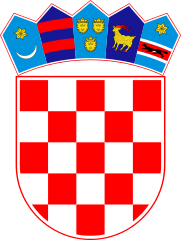 KLASA: 024-02/23-02/30URBROJ: 2178-2-03-23-1Bebrina, 1. lipnja 2023. godineTemeljem članka 35. Zakona o lokalnoj i područnoj (regionalnoj) samoupravi (33/01, 60/01, 129/05, 109/07, 125/08, 36/09, 36/09, 150/11, 144/12, 19/13, 137/15, 123/17,  98/19 i 144/20) i članka 32. Statuta Općine Bebrina („Službeni vjesnik Brodsko-posavske županije“ broj 02/2018, 18/2019 i 24/2019 i „Glasnik Općine Bebrina“ broj 1/2019, 2/2020 i 4/2021) Općinsko vijeće Općine Bebrina na 12. sjednici održanoj dana 01. lipnja 2023. godine donosiODLUKU O KAPITALNOM ULAGANJU  U PROJEKT ENERGETSKE OBNOVE DRUŠTVENOG DOMA U NASELJU KANIŽAČlanak 1.Ovom Odlukom Općinsko vijeće Općine Bebrina daje suglasnost na provedbu kapitalnog ulaganja u projekt energetske obnove Društvenog doma u naselju Kaniža.Kapitalno ulaganje iz prethodnog stavka odnosi se na ulaganja iz vlastitih i drugih izvora financiranja.Članak 2.Ovom odlukom ovlašćuje se Općinski načelnik na donošenje odluka o izradi projektno-tehničke dokumentacije i prijavi projekta u svrhu energetske obnove Društvenog doma u naselju Kaniža na natječaje tijela javne vlasti i drugih davatelja sredstava, a u svrhu stjecanja odgovarajućih sredstava sufinanciranja i novčane pomoći pri provedbi projekta.Utvrđuje se da će se, po potrebi donijeti pojedinačne odluke o suglasnosti za provedbu projekta, ako će donošenje predmetnog akta biti uvjet za prijavu na natječaje iz prethodnog stavka.Članak 3.Ova Odluka stupa na snagu osam dana od objave u „Glasniku Općine Bebrina“.OPĆINSKO VIJEĆE OPĆINE BEBRINADostaviti:Jedinstveni upravni odjelGlasnik Općine BebrinaNadležno ministarstvoPismohrana.